Czy warto zakupić PlayStation 5?Fani gier na konsolę mogą zastanawiać się czy wymienić swój stary sprzęt na najnowsze PlayStation 5. W naszym artykule przybliżamy pełną specyfikację konsoli od PlayStation. Zanurz się w świat doskonałej rozrywki we własnym domu.PlayStation 5Fani gier na konsolę mogą zastanawiać się czy wymienić swój stary sprzęt na najnowsze PlayStation 5. W naszym artykule przybliżamy pełną specyfikację konsoli od PlayStation. Zanurz się w świat doskonałej rozrywki we własnym domu. Czym charakteryzuje się PlayStation 5?Jeśli lubisz grać na konsoli to warto zastanowić się nad wymianą swojego sprzętu. Otóż niedawno na rynku pojawiła się nowa konsola PlayStation 5. Posiada ona pamieć RAM o pojemności16GB GDDR6. Oprócz tego ma imponujący procesor AMD Ryzen Zen 2 (8 rdzeni, 3.5 GHz). Sam układ graficzny wspierany jest przez AMD Radeon Navi RDNA. To wszystko sprawia, że podczas gry wszystko dzieje się z idealną płynnością a my możemy cieszyć się kolejnymi zdobytymi poziomami. Eksperci i testerzy przekonują, że szybkość jest wręcz błyskawiczna. Dzieje się tak za sprawą technologii śledzenia promieni. 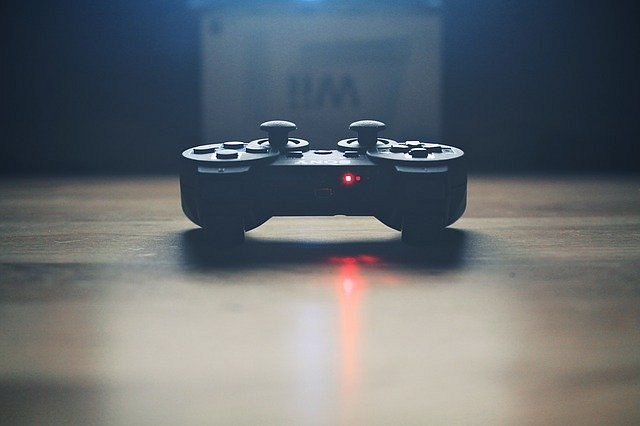 Gdzie kupić najnowsza konsolę PlayStation?Niewątpliwie możesz zakupić ją przez internet. Obecnie PlayStation 5 jest dostępne jest w bardzo atrakcyjnych cenach. Warto porównać wszystkie oferty i wybrać najkorzystniejszą. Zakupy online są bezpieczne i ogromnie wygodne. Oczywiście w sklepach stacjonarnych również otrzymamy tę konsolę. 